O’zbekiston Respublikasi xalq ta’limi Vazirligi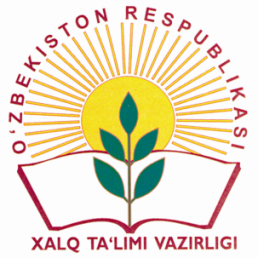 NAMANGAN VILOYAT XALQ TA’LIMI BOSHQARMASINamangan viloyati xalq ta'limi boshqarmasi	Namangan tuman xalq ta'limi muassasalari faoliyatini metodik ta’minlash va tashkil etish  bo’limiga qarashli  25-sonli ymumiy o`rta ta’lim maktabi ona tili va adabiyoti fani  o’qituvchilarining    ona tili va adabiyoti fani  oyligida  TAYYORLANGAN HUJJATLARI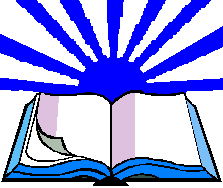 Oktabr – ona tili va adabiyoti fani oyligiNamangan tumanidagi 25-sonli maktabidagi ona tili va adabiyoti fani o’qituvchilarining fan oyligida qilinadiganISHLAR REJASIBuyruq № __ dan ko’chirma25- sonli maktabi bo’yicha                                                          30.09.2016-yilMaktabda O’zbekiston Respublikasi Xalq ta’limi Vazirligining 2007-yil 18.01 dagi “ummta’lim maktablarida fan oyliklarini o’tkazish to’g’risidagi”  16-sonli buyrug’iga asosan maktabda “Ona tili va adabiyoti” fani oyligini o’tkazish bo’yichaBUYURAMAN:1.Maktabda 2.10.2016-yildan – 30.10.2016 yilgacha ona tili va adabiyoti fani oyligi o’tkazilsin.2. Ona tili va adabiyoti fani oyligini o’tkazish bo’yicha tadbir belgilash ona tili va adabiyoti fani o’qituvchilari O. Usubboyeva, S. Sulaymаnova, M. Jalilovalar zimmasiga yuklatilsin.3. Maktabda ona tili va adabiyoti fani oyligi davomida ona tili va adabiyoti fanidan ochiq darslar o’tkazilsin.4.Fan oyligida sinflar o’rtasida turli uchrashuv, kecha va tadbirlar o’tkazish ona tili va adabiyoti fani o’qituvchilari O. Usubboyeva, S.Sulaymаnova va M. Jalilovalar zimmalariga yuklatilsin.5. Ushbu buyruqni bajarilishini nazorat qilish ilmiy bo’lim mudiri A. Mamataliyev zimmasiga yuklatilsin.Maktab direktori                           ____________     I. Po’latov          Namangan tumani xalq ta’limi muassasalari faoliyatini metodik ta’minlash va tshkil etish bo’limiga qarashli 25-sonli maktab ona tili va adabiyoti fani o’qituvchilarining oktabr-ona tili va adabiyoti fani oyligida amalga oshirgan ishlari H  I  S  O  B  O  T  I    25-sonli maktab ona tili va adabiyoti fani o’qituvchilari oktabr-ona tili va adabiyoti fani oyligida quyidagi ishlarni  amalga oshirdi.Ona tili va adabiyoti fani o’qituvchilarining oktabr – ona tili fan oyligi davomida o’tadigan ochiq darslarJADVALINamangan tuman xalq ta’limi muassasalari faoliyatini metodik ta’minlash va tashkil etish bo’limiga qarashli 25-sonli maktabida оktabr- ona tili va adabiyoti  fani oyligida ona tili va adabiyoti fani bo’yicha o’qituvchi va o’quvchilarning  darslik o’quv metodik qo’llanmalar, didaktik materiallar bilan ta’minlanganligi haqidagi MA’LUMOTMaktab direktori________________ I.P’olatov          O’qituvchilar   __________________  O. Usubboyeva                         __________    S. Sulaymаnova                            ________________ M. Jalilova                           ________________ Namangan tuman xalq ta’limi muassasalari faoliyatini metodik ta’minlash va tashkil etish bo’limiga qarashli 25-sonli maktabida oktabr - ona tili va adabiyoti  fani oyligida o’quvchilardan olingan test sinovlariMONITORINGIMaktab direktori________________ I.P’olatov          O’qituvchilar   __________________  O. Usubboyeva                         __________    S. Sulaymаnova                            ________________ M. Jalilova                           ________________ T/rBajariladigan ishlar mazmuniSana Mas’ul1Ona tili va adabiyoti fani o’qituvchilarining uslubiy birlashmasi yig’ilishini o’tkazish3.10. 2016Fan o’qituvchilari2Maktabda ona tili va adabiyoti fani burchagini tashkil etish4.10. 2016Fan o’qituvchilari3Maktabning 5-6 sinf o’quvchilari o’rtasida “Til - bebaho xazina ko’zgusi” mavzusida kecha o’tkazish7.10. 2016O.UsubboyevaS. Sulaymаnova49-sinflar o’rtasida “Til – tafakkur elchisi” mavzusida insholar tanlovi o’tkazish10.10. 2016O. UsubboyevaM. Jalilova5Maktabning VII- VIII-sinf o’quvchilari o’rtasida “Men nechun sevaman O’zbekistonni?”  mavzusida ifodali o’qish tanlovini o’tkazish16.10.2016O. UsubboyevaM.Jalilova6Fan oyligi davomida ochiq darslar tashkil qilish Oy davomidaFan o’qituvchilari7“O’zbek tili - tinchlik tili” mavzusida festival o’tkazish21.10. 2016Fan o’qituvchilari8Ertalabki saboqlarda “Til-bebaho xazina”, “Tilga e’tibor-elga e’tibor” mavzularida ma’ruzalar bilan qatnashishOy davomidaFan o’qituvchilari9Ertalabki saboqlarda “Til- millatning qalbi va iftixori” mavzusida mushoira o’tkazishOy davomidaS.SulaymаnovaM.Jalilova10Maktab o’quvchilarining ona tili va adabiyoti fani darsliklari bilan ta’minlanishini o’rganish Oy davomidaFan o’qituvchilari11Bajarilgan ishlar yuzasidan tuman xalq ta’limi bo’limiga hisobot topshirish29-31 10 2016Fan o’qituvchilari1. 30-sentabr kuni ona tili va adabiyoti fani o’qituvchilarining uslubiy birlashmasi yig’ilishi o’tkazildi. 2. Maktabda ona tili va adabiyoti fani burchagi tashkil etildi.3. Maktabning 5-6 sinf o’quvchilari o’rtasida “Sen tilni shrafla qomus bil” mavzusida kecha o’tkazildi. 4. 9-sinflar o’rtasida “Til – tafakkur elchisi” mavzusida insholar tanlovi o’tkazildi. 5. Maktabning VII- VIII-sinf o’quvchilari o’rtasida “Men nechun sevaman O’zbekistonni?”  mavzusida ifodali o’qish tanlovini o’tkazildi.6. Fan oyligi davomida ochiq darslar tashkil qilindi. S. Sulaymanova 13.10 kuni 5-sinflarda “Kesim” mavzusida, M. Jalilova VIII sinflarda “Alisher Navoiyning hayoti va ijodi”mavzusida, O. Usubboyeva “Z. M. Bobur – shoh va shoir” mavzusida IX  sinflarda ochiq darslar o’tdi.  7. Ertalabki saboqlarda “Til-bebaho xazina”, “Tilga e’tibor-elga e’tibor” mavzularida ma’ruzalar bilan qatnashildi. 8. Ertalabki saboqlarda “Til- millatning qalbi va iftixori” mavzusida mushoira 9. o’tkazildi.9. Maktab o’quvchilarining ona tili va adabiyoti fani darsliklari bilan ta’minlanishini o’rganildi. 10. Ona tili va adabiyoti fan oyligi namunali tashkil etildi.Uslub birlashma rahbari :                                    S. SulaymanovaNamangan tuman XTMFMT va TE bo’limi mudiri  D. Xoshimovaga25-sonli umumiy o’rta ta’lim maktabi direktori I. Po’latovdanYOZMA AXBOROT25-sonli umumiy o’rta ta’lim maktabida 2-oktabrdan – 31-oktabrga qadar ona tili va adabiyoti fan oyligi o’tkazildi.Fan oyligini o’tkazish bo’yicha tadbir belgilash ona tili va adabiyoti fani o’qituvchilari O. Usubboyeva  S. Sulaymonova, M. Jalilovalar zimmasiga yuklatildi. Fan oyligi davomida sinflar o’rtasida turli uchrashuv, kecha va tadbirlar o’tkazildi. Jumladan, o’quvchilar o’rtasida “Til – tinchlikk elchisi” mavzusida insho tanlovini o’tkazilganda IX sinf o’quvchisi Dilnoza Ikromova g’oliblikni qo’lga kiritdi. 21-oktabr – til bayramiga bag’ishlab “Sen tilni sharafla qomus bil” mavzusida kecha o’tkazildi. Kechani S. Sulaymanova  boshchiligida “Yosh ijodkorlar” to’garagi a’zolari tashkil etishdi. Ertalabki saboqlarda:1.“ Til-bebaho xazina”, 2. “Tilga e’tibor-elga e’tibor””3. “Til-dil kaliti”mavzularida ma’ruzalar o’qildi. Turli badiiy asarlar asosida rasmlar ko’rgazmasini tashkil etildi. Unda VIII “B” sinf o’quvchisi Karimova Shirina 1-o’rinni egalladi. Fan oyligi  davomida ona tilida bitilgan she’rlar asosida “Til- millatning qalbi va iftixori” shiori ostida ifodali o’qish musobaqasini tashkil etib borildi.Maktab direktori:                      I. Po’latovT/rO’tiladigan mavzularSinfi Muddati Mas’ul1O.Usubboyeva2M.Jalilova3S.Sulaymаnova4T/RTuman   sinflarO’QUVCHI SONI Darslik bilan ta’minlanganligi Darslik bilan ta’minlanganligi Fan o’qituvchilari O’qituvchilarning o’quv metodik qo’llanmalar, didaktik materiallar  bilanta’minlanganligi O’qituvchilarning o’quv metodik qo’llanmalar, didaktik materiallar  bilanta’minlanganligi                                                                                       IzohNamanganSoniFoiziSoniFoizi15 sinflar2 6 sinflar37  sinflar48 sinflar59 sinflarJami T/RTumanSinovda qatnashgan sinflarTestga qatnashgan o’quvchilar soniFan oyligi boshlanishida test topshiriqlari samaradorligiFan oyligi boshlanishida test topshiriqlari samaradorligiFan oyligi yakunida test topshiriqlariga qatnashgan o’quvchilar soniFan oyligi yakunida olingan test natijalari samaradorligiFan oyligi yakunida olingan test natijalari samaradorligiIzoh1Namangan5 - sinflar6 sinflar7  sinflar8-sinflar9-sinflarJami 